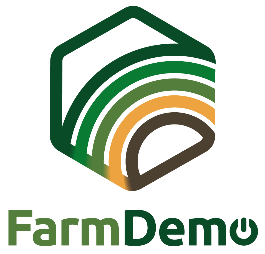 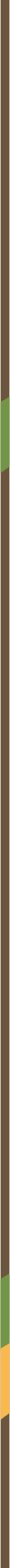  :, Înregistrare/Consimțământ informat Prin semnarea acestui document, participanții acordă permisiunea (parteneri ai) Numele organizației/proiectului să prelucreze și să analizeze oricare dintre datele produse în timpul tipului de eveniment. Participantul permite ca în timpul minutelor tipul evenimentului să fie realizate fotografii și înregistrări video sau audio. În viitor, aceste date pot fi utilizate atât pentru precizați scopul pentru care vor fi utilizate înregistrările, de exemplu: cercetare privind organizarea demonstrațiilor fermelor, educație privind utilizarea pesticidelor pe grâu, comunicare către membrii unei organizații. Datele vor fi stocate într-o locație de rețea securizată prin parolă, care este accesibilă numai de (partenerii) Numele organizației/proiectului. Niciun nume individual nu va apărea în rapoartele sau publicațiile publicate de Numele organizației/proiectului, cu excepția cazului în care este acordată permisiunea explicită a participantului. În orice moment, participantul are dreptul de a accesa, modifica sau șterge datele sale personale stocate de Numele organizației/proiectului.NUMEAFILIERESEMNĂTURĂ12345678910